О мерах по обеспечению пожарной безопасности на территории муниципального образования «Смоленский район» Смоленской области в осенне-зимний период 2021/2022 годаВ соответствии с абзацем третьим статьи 18 Федерального закона 
«О пожарной безопасности», распоряжением Администрации Смоленской области от 30.08.2021 № 1647-р/адм «О мерах по обеспечению пожарной безопасности на территории Смоленской области в осенне-зимний период 2021/2022 года», в целях предупреждения возникновения пожаров в осенне-зимний период 2021/2022 года на территории муниципального образования «Смоленский район» Смоленской области и своевременной организации их тушения:1. Рекомендовать Главам муниципальных образований сельских поселений Смоленского района Смоленской области, руководителям организаций, расположенных на территории муниципального образования «Смоленский район» Смоленской области, независимо от организационно-правовых форм и форм собственности (далее _ организации):1.1. В срок до 10 сентября 2021 года разработать планы противопожарных мероприятий по подготовке населенных пунктов и организаций к работе в условиях осенне-зимнего периода 2021/22 года, в которых предусмотреть:- проверку состояния дымоходов печного отопления, систем вентиляции газового отопления, их ремонт и очистку;- очистку подвальных и чердачных помещений, технических подполий от мусора и других горючих материалов, обеспечение запрета доступа к указанным помещениям посторонних лиц;- проведение ремонтных и регламентных работ на объектах электроснабжения и приведение их в пожаробезопасное состояние;- подготовку источников противопожарного водоснабжения к эксплуатации в зимний период (устройство незамерзающих прорубей на открытых водоемах в местах, оборудованных для забора воды, утепление и очистка от снега люков колодцев пожарных гидрантов и др.);- обеспечение содержания в исправном состоянии и своевременную очистку от снега дорог, проездов, подъездов и проходов к зданиям, сооружениям и водоисточникам, а также подступов к пожарному инвентарю;- подготовку к эксплуатации в зимний период пожарной техники и оборудования;- работу по установлению собственников, владеющих, пользующихся и (или) распоряжающихся земельными участками, прилегающими к землям лесного фонда на территории муниципального образования «Смоленский район» Смоленской области.1.2. Назначить лиц, ответственных за своевременную очистку и содержание в надлежащем состоянии внутридворовых проездов с учетом возможности подъезда пожарной и специальной техники, а также незамерзающих прорубей на открытых водоемах в местах, оборудованных для забора воды, люков колодцев пожарных гидрантов и т.д.1.3. Во избежание распространения пожаров весной 2022 года на жилые и хозяйственные постройки, объекты различного назначения организовать очистку прилегающей к ним территории от сухой травы, сгораемого мусора, а также освежение минерализованных полос.1.4. Назначить лиц, ответственных за своевременную очистку и содержание в надлежащем состоянии внутридворовых проездов с учетом возможности подъезда пожарной и специальной техники, а также незамерзающих прорубей на открытых водоемах в местах, оборудованных для забора воды, люков колодцев пожарных гидрантов и т.д.1.5. Рассмотреть вопрос о совершенствовании материально-технической базы подразделений добровольной пожарной охраны, созданных в организациях и (или) на территориях муниципальных образований сельских поселений Смоленского района Смоленской области, наиболее удаленных от подразделений противопожарной службы.1.6. В течение октября 2021 года провести месячник пожарной безопасности на подведомственных территориях и объектах.1.7. В сентябре 2021 года рассмотреть на заседаниях комиссий по предупреждению и ликвидации чрезвычайных ситуаций и обеспечению пожарной безопасности вопросы готовности объектов жизнеобеспечения, объектов с массовым пребыванием людей, систем отопления и электроснабжения к работе в осенне-зимний период 2021/2022 года, вопросы соблюдения противопожарного режима на подведомственных территориях и объектах, заслушать информацию о выявленных нарушениях противопожарного режима и мерах, принимаемых для их устранения.1.8. В течение октября 2021 года организовать проведение внепланового противопожарного инструктажа с руководителями подведомственных объектов, лицами, ответственными за обеспечение пожарной безопасности указанных объектов, с учетом особенностей осенне-зимнего периода.2. Заместителю председателя комиссии по предупреждению и ликвидации чрезвычайных ситуаций и обеспечению пожарной безопасности муниципального образования «Смоленский район» Смоленской области (И.А. Карамулина) организовать координацию деятельности Глав муниципальных образований сельских поселений Смоленского района Смоленской области, организаций по выполнению настоящего распоряжения.3. Рекомендовать председателям комиссий по предупреждению и ликвидации чрезвычайных ситуаций и обеспечению пожарной безопасности муниципальных образований сельских поселений Смоленского района Смоленской области организовать на подведомственной территории и в организациях координацию деятельности по выполнению настоящего распоряжения.4. Рекомендовать отделу надзорной деятельности и профилактической работы Смоленского и Краснинского районов управления надзорной деятельности и профилактической работы Главного управления Министерства Российской Федерации по делам гражданской обороны, чрезвычайным ситуациям и ликвидации последствий стихийных бедствий по Смоленской области (Р.О. Леченков) оказать органам местного самоуправления муниципальных образований сельских поселений Смоленского района Смоленской области, организациям методическую помощь:- в оценке состояния пожарной безопасности  подведомственных  территорий;- в разработке планов мероприятий по предупреждению пожаров, уменьшению их последствий и обеспечению своевременного их тушения;- в разработке памяток о мерах пожарной безопасности;- в обучении населения мерам пожарной безопасности.4. Отделу по делам гражданской обороны и чрезвычайным ситуациям Администрации муниципального образования «Смоленский район» Смоленской области (М.В. Кузнецов):4.1. Принять участие в методическом обеспечении исполнения настоящего распоряжения.4.2. Обеспечить сбор и обобщение сведений об исполнении настоящего распоряжения.5. Контроль за исполнением настоящего распоряжения возложить на заместителя Главы муниципального образования – начальника отдела сельского хозяйства Администрации муниципального образования «Смоленский район» Смоленской области (И.А. Карамулина).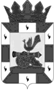 АДМИНИСТРАЦИЯ МУНИЦИПАЛЬНОГО ОБРАЗОВАНИЯ«СМОЛЕНСКИЙ РАЙОН» СМОЛЕНСКОЙ ОБЛАСТИР А С П О Р Я Ж Е Н И Еот 03.09.2021 № 304-рГлава муниципального образования «Смоленский район» Смоленской области                                О.Н. Павлюченкова